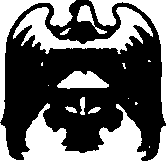 КАБАРДИНО-БАЛКАРСКАЯ РЕСПУБЛИКАПРОХЛАДНЕНСКИЙ МУНИЦИПАЛЬНЫЙ РАЙОНМУНИЦИПАЛЬНОЕ  ОБЩЕОБРАЗОВАТЕЛЬНОЕ УЧРЕЖДЕНИЕ«СРЕДНЯЯ ОБЩЕОБРАЗОВАТЕЛЬНАЯ ШКОЛА с.ЯНТАРНОГО»361020, Кабардино-Балкарская Республика,          Р/сч 40204810100000000225 Прохладненский район,                                              ГРКЦ  НБ КБ респ. банка                                                                                                                                    с.Янтарное,  ул. Верхняя 1б                                        России   г.Нальчика  Тел. (86631)  9-03-84,  9-02-37                             	         ИНН  0716001076 БИК 048327001,E-mail: school-yantar@yandex.ru                                           Fax. 9-03-84   	          ~~~~~~~~~~~~~~~~~~~~~~~~~~~~~~~~~~~~~~~~~~~~~~~~~~~~~~~~~~~~~~~~ПРИКАЗ №86/327 июня .                                                                                                  с. Янтарное О проведении внутришкольного контроля по введению ФГОС НОО 	 В целях обеспечения эффективного введения ФГОС НОО в образовательном учреждении и в соответствии с приказом Министерства образования и науки Российской Федерации от 06.10.2009  № 373 «Об утверждении и введении в действие федерального государственного образовательного стандарта начального общего образования»                                                                                                               ПРИКАЗЫВАЮ:1. Утвердить систему внутришкольного контроля хода работ по введению ФГОС НОО в образовательном учреждении. (Приложение №1)2. Контроль  по исполнению данного  приказа оставляю за собой.                    Директор МОУ                 «СОШ с.Янтарного»                                                      Н.С. ШерстюкПриложение 1Утверждено приказом МОУ «СОШ с.Янтарного» от27.06. 2011 № 86/3Внутришкольный контрольхода работ по введению в  ФГОС НООЗадачи:- получение информации о ходе реализации введения ФГОС НОО в соответствии с планом;- анализ состояния хода работ по введению  в ОУ ФГОС НОО;- организация выработки решений по коррекции плана введения в ОУ ФГОС НОО.№ п/пОбъекты контроляСубъекты контроляСубъекты контроляСроки контроляСроки контроляПодтверждение выполнения (документы)№ п/пОбъекты контроляСубъекты контроляСубъекты контроляНачалоОкончаниеПодтверждение выполнения (документы)I.  Нормативно-правовое обеспечение введения ФГОС НООI.  Нормативно-правовое обеспечение введения ФГОС НООI.  Нормативно-правовое обеспечение введения ФГОС НООI.  Нормативно-правовое обеспечение введения ФГОС НООI.  Нормативно-правовое обеспечение введения ФГОС НООI.  Нормативно-правовое обеспечение введения ФГОС НООI.  Нормативно-правовое обеспечение введения ФГОС НОО1Решение органа государственно-общественного управления (Конференции) о введении в ОУ ФГОС НООРешение органа государственно-общественного управления (Конференции) о введении в ОУ ФГОС НООЗаместители директора по УВРАвгуст .август.Протокол Конференции, на которой принято решение о введение ФГОС НОО в ОУ2Подготовка проекта  приказа о создании координационного совета по переходу на ФГОС НООПодготовка проекта  приказа о создании координационного совета по переходу на ФГОС НООЗаместитель директора по УВРСентябрь .сентябрь .Приказ о создании координационного совета по переходу на ФГОС НОО 3Подготовка проекта  приказа о создании рабочей группы по введению ФГОС НООПодготовка проекта  приказа о создании рабочей группы по введению ФГОС НООЗаместители директора по УВРИюль  .Август .Приказ о создании рабочей группы по введению ФГОС НОО 4Подготовка проекта приказа о разработке основной образовательной программы на 2011-2012 учебный годПодготовка проекта приказа о разработке основной образовательной программы на 2011-2012 учебный годЗаместители директора по УВРИюль .Август .Приказ о разработке ООП на 2011-2012 учебный год5Подготовка проекта приказа об утверждении ООП на 2011-2012 учебный годПодготовка проекта приказа об утверждении ООП на 2011-2012 учебный годЗаместители директора по УВРАвгуст . Сентябрь.Приказ об утверждении ООП на 2011-2012 учебный год6Подготовка проекта  приказа об утверждении ВШК по реализации ФГОС НОО Подготовка проекта  приказа об утверждении ВШК по реализации ФГОС НОО Заместители директора по УВРавгуст .Сентябрь.Приказ об утверждении ВШК по реализации ФГОС НОО7Формирование банка нормативно-правовых документов федерального, регионального, муниципального, школьного уровнейФормирование банка нормативно-правовых документов федерального, регионального, муниципального, школьного уровнейАдминистрация школыВ течение 2011-2012 учебного годаВ течение 2011-2012 учебного годаПеречень документов, включенных в банк8Разработка и утверждение плана-графика введения ФГОС НОО в ОУРазработка и утверждение плана-графика введения ФГОС НОО в ОУАдминистрация школыАвгуст.Август.Наличие плана-графика9Определение списка учебников и учебных пособий, используемых в образовательном процессе в соответствии с ФГОС НОО (из федерального перечня)Определение списка учебников и учебных пособий, используемых в образовательном процессе в соответствии с ФГОС НОО (из федерального перечня)Администрация школы, рабочая группа по введению ФГОС НООФевраль .Апрель, .Список учебников в соответствии с Приказом Минобрнауки РФ от 24.12.2010  № 2080 «Об утверждении федеральных перечней учебников, рекомендованных (допущенных) к использованию в образовательном процессе в образовательных учреждениях, реализующих образовательные программы общего образования и имеющих государственную аккредитацию, на 2011-2012 учебный год»10Разработка на основе примерной основной образовательной программы начального общего образования  основной образовательной программы начального общего образования в ОУ и утверждение данной программыРазработка на основе примерной основной образовательной программы начального общего образования  основной образовательной программы начального общего образования в ОУ и утверждение данной программыРабочая группа по введению ФГОС НООИюньСентябрь2011г.Наличие программного документа11Приведение в соответствие с требованиями ФГОС НОО и новыми тарифно-квалификационными характеристиками должностных инструкций работников ОУ: учителя начальных классов, заместителя директора по УВР, курирующего реализацию ФГОС, педагога дополнительного образования (подготовка проектов должностных инструкций)Приведение в соответствие с требованиями ФГОС НОО и новыми тарифно-квалификационными характеристиками должностных инструкций работников ОУ: учителя начальных классов, заместителя директора по УВР, курирующего реализацию ФГОС, педагога дополнительного образования (подготовка проектов должностных инструкций)Рабочая группа по введению ФГОС НОООктябрь.Октябрь.Наличие пакета должностных инструкций в соответствии с Приказом министерства здравоохранения и социального развития РФ от 26.08.2010 № 761н «Об утверждении единого квалификационного справочника должностей руководителей, специалистов и служащих, раздел «Квалификационные характеристики должностей работников образования», наличие приказа об утверждении должностных инструкций12Разработка (на основе БУП) и утверждение учебного плана ОУ, организация его исполненияРазработка (на основе БУП) и утверждение учебного плана ОУ, организация его исполненияАдминистрация школыЯнварь .Август.Наличие учебного плана, приказа об утверждении и исполнении13Разработка рабочих программ ОУ с учетом Примерных программ по учебным предметам, курсам обязательной части учебного планаРазработка рабочих программ ОУ с учетом Примерных программ по учебным предметам, курсам обязательной части учебного планаРабочая группа по введению ФГОС НООЯнварь .Июнь .Наличие программ по учебным предметам14Разработка и утверждение программ внеурочной деятельности в ОУРазработка и утверждение программ внеурочной деятельности в ОУРабочая группа по введению ФГОС НООСентябрь.Октябрь.Наличие программного документа, приказ об утверждении программы внеурочной деятельности15Разработка системы оценки достижений планируемых результатов освоения ООП (включая описание планируемых результатов, перечень показателей планируемых результатов и инструментарий для оценки их достижений)Разработка системы оценки достижений планируемых результатов освоения ООП (включая описание планируемых результатов, перечень показателей планируемых результатов и инструментарий для оценки их достижений)Рабочая группа по введению ФГОС НОО август.Сентябрь .Наличие  документа16Разработка  и утверждение формы договора о предоставлении общего образования муниципальными образовательными учреждениями в условиях введения ФГОС НООРазработка  и утверждение формы договора о предоставлении общего образования муниципальными образовательными учреждениями в условиях введения ФГОС НООАдминистрация школы, координационный совет, рабочая группа по введению ФГОС НООИюль АвгустНаличие документа, приказ об утверждении17Разработка и утверждение плана методической работы по введению ФГОС НООРазработка и утверждение плана методической работы по введению ФГОС НООАдминистрация школы, рабочая группа по введению ФГОС НООСентябрьсентябрьНаличие плана, приказ об утверждении плана18Внесение изменения и дополнения в Устав ОУВнесение изменения и дополнения в Устав ОУАдминистрация школыII. Организационное обеспечение введения ФГОС НООII. Организационное обеспечение введения ФГОС НООII. Организационное обеспечение введения ФГОС НООII. Организационное обеспечение введения ФГОС НООII. Организационное обеспечение введения ФГОС НООII. Организационное обеспечение введения ФГОС НООII. Организационное обеспечение введения ФГОС НОО1Создание рабочей группы по введению ФГОС НОО в ОУСоздание рабочей группы по введению ФГОС НОО в ОУАдминистрация школы АвгуставгустПриказ ОУ о создании рабочей группы2Создание координационного совета по введению ФГОС НОО в ОУСоздание координационного совета по введению ФГОС НОО в ОУАдминистрация школыАвгуставгустПриказ ОУ о создании координационного советаIII. Создание кадрового обеспечения введения ФГОС НООIII. Создание кадрового обеспечения введения ФГОС НООIII. Создание кадрового обеспечения введения ФГОС НООIII. Создание кадрового обеспечения введения ФГОС НООIII. Создание кадрового обеспечения введения ФГОС НООIII. Создание кадрового обеспечения введения ФГОС НООIII. Создание кадрового обеспечения введения ФГОС НОО1Определение уровня готовности педагогов к реализации ФГОС НОО (анкетирование, собеседование)Определение уровня готовности педагогов к реализации ФГОС НОО (анкетирование, собеседование)Заместители директора по УВРАвгустАгустИнформация об уровне готовности педагогов к реализации ФГОС2Организация консультационной методической поддержки учителей начальных классов (по мере введения ФГОС НОО)Организация консультационной методической поддержки учителей начальных классов (по мере введения ФГОС НОО)Администрация школы В течение годаВ течение годаПлан мероприятий, ориентированных на решение вопросов введения ФГОС НОО3Создание плана-графика поэтапного повышения квалификации учителей начальных классов (по мере введения ФГОС)Создание плана-графика поэтапного повышения квалификации учителей начальных классов (по мере введения ФГОС)Заместители директора по УВР Август .Декабрь Приказ об утверждении плана-графика повышения квалификации, план-график. Информационная справка с указанием доли учителей начальных классов, прошедших повышение квалификации по вопросам  введения ФГОС НОО на момент предоставления информацииIV. Создание информационного обеспечения введения ФГОС НООIV. Создание информационного обеспечения введения ФГОС НООIV. Создание информационного обеспечения введения ФГОС НООIV. Создание информационного обеспечения введения ФГОС НООIV. Создание информационного обеспечения введения ФГОС НООIV. Создание информационного обеспечения введения ФГОС НООIV. Создание информационного обеспечения введения ФГОС НОО1Информирование участников образовательного процесса и общественности по ключевым позициям введения ФГОС НООИнформирование участников образовательного процесса и общественности по ключевым позициям введения ФГОС НООАдминистрация школыАвгустАвгустПротокол  общешкольного родительского собрания . протокол педсовета, информация о размещении информации на сайте2Использование ОУ информационных ресурсов (сайт, Интернет-страничка и т.д.) для доступа участников образовательного процесса к информации, связанной с реализацией ООПИспользование ОУ информационных ресурсов (сайт, Интернет-страничка и т.д.) для доступа участников образовательного процесса к информации, связанной с реализацией ООПРабочая группа по введению ФГОС НООСентябрь В течение уч. годаАдреса информационных ресурсов3Изучение мнения родителей (законных представителей обучающихся) по вопросам введения ФГОС. Проведение анкетирования на родительских собраниях.Изучение мнения родителей (законных представителей обучающихся) по вопросам введения ФГОС. Проведение анкетирования на родительских собраниях.Рабочая группа по введению ФГОС НООСентябрь апрель2012 гИнформационная справка4Создание  в Публичном докладе раздела о ходе введения ФГОС НООСоздание  в Публичном докладе раздела о ходе введения ФГОС НООАдминистрация школыСентябрь Июнь Наличие раздела о ФГОС НООV. Создание материально-технического обеспечения введения ФГОС НООV. Создание материально-технического обеспечения введения ФГОС НООV. Создание материально-технического обеспечения введения ФГОС НООV. Создание материально-технического обеспечения введения ФГОС НООV. Создание материально-технического обеспечения введения ФГОС НООV. Создание материально-технического обеспечения введения ФГОС НООV. Создание материально-технического обеспечения введения ФГОС НОО1Выявление материально-технических условий ОУ при переходе на ФГОС НОО. Проведение оценки условий обучения в ОУ согласно разделу «Гигиеническая оценка условий реализации общеобразовательных стандартов в начальной школе»Выявление материально-технических условий ОУ при переходе на ФГОС НОО. Проведение оценки условий обучения в ОУ согласно разделу «Гигиеническая оценка условий реализации общеобразовательных стандартов в начальной школе»Администрация школы, рабочая группа по введению ФГОС НОО, координационный совет по введению ФГОС НООЯнварь МайНаличие протоколов оценки2Разработка плана мероприятий по обеспечению материально-технической базы школы в соответствии с требованиями ФГОС НООРазработка плана мероприятий по обеспечению материально-технической базы школы в соответствии с требованиями ФГОС НООАдминистрация школы, рабочая группа по введению ФГОС НООВ течение уч. годаВ течение уч. годаНаличие плана3Оснащение школьной библиотеки печатными и электронными образовательными ресурсами по всем учебным предметам учебного плана ООПОснащение школьной библиотеки печатными и электронными образовательными ресурсами по всем учебным предметам учебного плана ООПАдминистрация школы, рабочая группа по введению ФГОС НООВ течение уч. годаВ течение уч. годаНаличие информации об оснащении4Организация доступа к ЭОР, размещенным в федеральных и региональных базах данныхОрганизация доступа к ЭОР, размещенным в федеральных и региональных базах данныхАдминистрация школы, рабочая группа по введению ФГОС НООВ течение уч. годаВ течение уч. годаНаличие доступа5Обеспечение контролируемого доступа участников образовательного процесса к информационным образовательным ресурсам в сети ИнтернетОбеспечение контролируемого доступа участников образовательного процесса к информационным образовательным ресурсам в сети ИнтернетАдминистрация школы, рабочая группа по введению ФГОС НООВ течение уч. годаВ течение уч. годаНаличие доступа